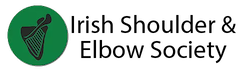 Programme ISES meeting Saturday 21st January 2023 08.30 	Registration09.00	Welcome Address 	 	 	 		Mr Hannan Mullett09.10    Optimising exercise interventions for rotator cuff tendinopathy	  				   Prof Karen McCreesh09.50    	Evolution of repair of large rotator cuff tears	                          Dr JD Kelly IV10.10    Avoiding burn-out				                                 Dr JD Kelly IV10.30	Q&A 	 	 	 	 	 	 	   10.40     Coffee11.00 	Free Paper Session 					    Adjudicators: TBC12.15 	Lunch13.15  Current Concepts Review		(3x15 min, 10 min talk, 5 min discussion)	Revision Shoulder Arthroplasty	Non arthroplasty options in GH OA	AN other		      	    14:00     Shoulder Instability- current state of the art                                                Dr JD Kelly IV13.15     Physiotherapy Parallel Session	Mr Eoin O ConaireThe Spectrum of rotator cuff related shoulder pain: applying an evidence-based approach to inform what we do in clinic. What can we do to get people better?  	15.00 	Coffee15.30 	Close and Awards15.45 	Business meeting/ISES update/AGM